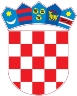 REPUBLIKA HRVATSKAKrapinsko-zagorska županijaUpravni odjel za prostorno uređenje, gradnju i zaštitu okolišaKrapina KLASA: UP/I-350-05/20-05/000060URBROJ: 2140/01-08-20-0004Krapina, 17.03.2020.Predmet:  	Javni poziv za uvid u spis predmetaJANKO HRŠAK, HR-49234 Petrovsko, BENKOVEC PETROVSKI 32 - dostavlja se Pozivamo Vas na uvid u spis predmeta u postupku izdavanja rješenja o utvrđivanju građevne čestice zautvrđivanje građevne čestice za građevinu stambene namjene, skupina neodređenana novoformiranoj građevnoj čestici k.č. br. 841/1 k.o. Petrovsko (Petrovsko).Uvid u spis predmeta može se izvršiti dana  30.03.2020. godine u 09:00 sati, na lokaciji – Upravni odjel za prostorno uređenje, gradnju i zaštitu okoliša Krapina, Magistratska 1. Pozivu se može odazvati stranka osobno ili putem svoga opunomoćenika, a na uvid treba donijeti dokaz o svojstvu stranke u postupku. Rješenje o utvrđivanju građevne čestice može se izdati i ako se stranka ne odazove ovom pozivu.Stranka koja se odazove pozivu nadležnoga upravnog tijela za uvid, dužna je dokazati da ima svojstvo stranke.VIŠA REFERENTICA ZA PROSTORNO UREĐENJE I GRADNJUMirjana Vidiček, ing.građ. 